Working Group on the Legal Development of the Madrid System for the International Registration of MarksSixteenth SessionGeneva, July 2 to 6, 2018Agendaadopted by the Working GroupOpening of the sessionElection of the Chair and two Vice-ChairsAdoption of the Agenda
		See the present document.Replacement
	See document MM/LD/WG/16/2.Transformation
	See document MM/LD/WG/16/3.New Types of Marks and New Means of Representation
	See document MM/LD/WG/16/4.Findings of the Questionnaire on Limitations of International Registrations Under the Madrid System
	See document MM/LD/WG/16/5.Proposed Regulations Under the Protocol Relating to the Madrid Agreement Concerning the International Registration of Marks
	See document MM/LD/WG/16/6 Rev. 2.  Proposal by the Delegation of China
	See document MM/LD/WG/16/7.Proposal by the Delegation of the Russian Federation
	See document MM/LD/WG/16/9 Rev.*Other MattersSummary by the ChairClosing of the session[End of document]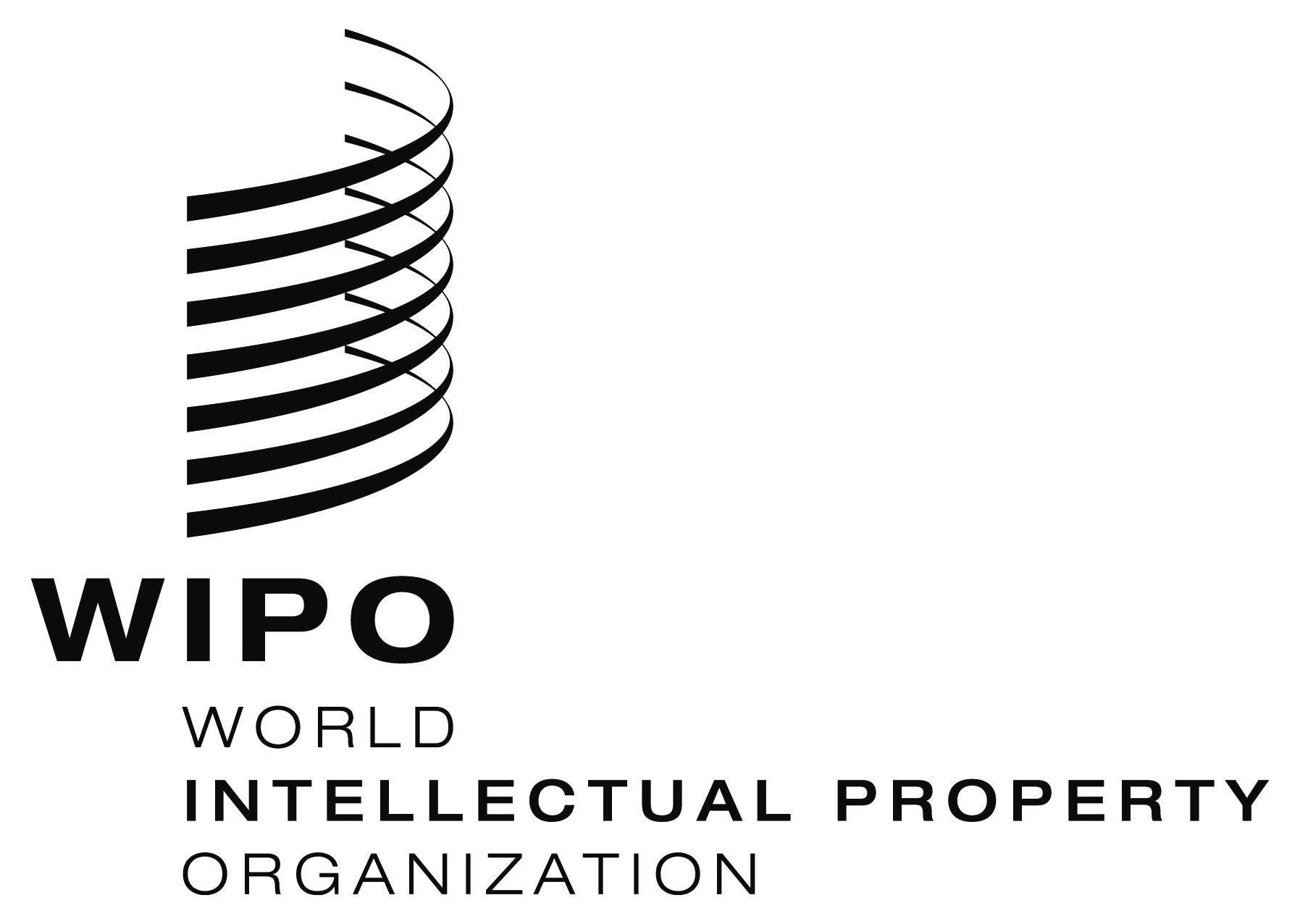 E  MM/LD/WG/16/1     MM/LD/WG/16/1     MM/LD/WG/16/1   ORIGINAL:  EnglishORIGINAL:  EnglishORIGINAL:  EnglishDATE:  July 2, 2018DATE:  July 2, 2018DATE:  July 2, 2018